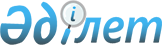 О внесении изменений и дополнений в постановление Правительства Республики Казахстан от 19 сентября 2014 года № 994 "Вопросы Министерства энергетики Республики Казахстан"Постановление Правительства Республики Казахстан от 14 июля 2023 года № 583.
      Правительство Республики Казахстан ПОСТАНОВЛЯЕТ:
      1. Внести в постановление Правительства Республики Казахстан от 19 сентября 2014 года № 994 "Вопросы Министерства энергетики Республики Казахстан" следующие изменения и дополнения: 
      в Положении о Министерстве энергетики Республики Казахстан, утвержденном указанным постановлением:
      пункт 1 изложить в следующей редакции:
      "1. Министерство энергетики Республики Казахстан (далее – Министерство) является центральным исполнительным органом Республики Казахстан, осуществляющим формирование и реализацию государственной политики, координацию процесса управления в сферах нефтегазовой, нефтегазохимической промышленности, транспортировки углеводородов, в области недропользования в части углеводородов, добычи урана, государственного регулирования производства нефтепродуктов, газа и газоснабжения, магистрального трубопровода, электроэнергетики, теплоснабжения в части теплоэлектроцентралей и котельных, осуществляющих производство тепловой энергии в зоне централизованного теплоснабжения (кроме автономных котельных), использования атомной энергии, обеспечения радиационной безопасности населения, поддержки возобновляемых источников энергии (далее – регулируемые сферы).";
      подпункт 1) пункта 13 изложить в следующей редакции:
      "1) формирование и реализация государственной политики, совершенствование системы государственного управления в сферах нефтегазовой, нефтегазохимической промышленности, транспортировки углеводородов, в области недропользования в части углеводородов, добычи урана, государственного регулирования производства нефтепродуктов, газа и газоснабжения, магистрального трубопровода, электроэнергетики, теплоснабжения в части теплоэлектроцентралей и котельных, осуществляющих производство тепловой энергии в зоне централизованного теплоснабжения (кроме автономных котельных), использования атомной энергии, обеспечения радиационной безопасности населения, поддержки возобновляемых источников энергии и обеспечение нормативными правовыми актами и нормативно-техническими документами в пределах своей компетенции;";
      в пункте 15:
      дополнить подпунктом 51-1) следующего содержания:
      "51-1) утверждает состав и положение о деятельности научно-технического совета по рассмотрению проектов научно-исследовательских, научно-технических и опытно-конструкторских работ в сфере недропользования в соответствии с типовым положением, утверждаемым уполномоченным органом в области высшего и послевузовского образования, научной и научно-технической деятельности;";
      дополнить подпунктом 101-1) следующего содержания:
      "101-1) определяет единого оператора по поставке нефтепродуктов;";
      дополнить подпунктом 117-1) следующего содержания:
      "117-1) принимает решение о строительстве магистрального трубопровода;";
      подпункт 118) изложить в следующей редакции:
      "118) определяет национальных операторов по видам продукции, а также утверждает положения о них;";
      подпункты 125) и 126) изложить в следующей редакции:
      "125) разрабатывает и утверждает порядок подготовки генеральной схемы газификации Республики Казахстан;
      126) разрабатывает и утверждает генеральную схему газификации Республики Казахстан и осуществляет контроль за ее реализацией;";
      подпункты 232) и 233) изложить в следующей редакции:
      "232) утверждает правила вывода из эксплуатации ядерных и радиационных установок;
      233) разрабатывает и утверждает порядок организации инспекций Международного агентства по атомной энергии на территории Республики Казахстан;";
      подпункт 236) изложить в следующей редакции:
      "236) утверждает правила проведения экспертизы ядерной безопасности и (или) радиационной безопасности, и (или) ядерной физической безопасности;";
      дополнить подпунктами 243-1), 243-2) и 243-3) следующего содержания:
      "243-1) определяет расчетный центр балансирующего рынка;
      243-2) определяет единого закупщика электрической энергии;
      243-3) рассматривает отчетную информацию энергопроизводящих организаций об использовании средств, полученных в рамках подпунктов 3) и 4) пункта 3-1 статьи 15-3 Закона Республики Казахстан "Об электроэнергетике", на предмет целевого использования средств и принимает решение о снижении объемов средств, направляемых энергопроизводящим организациям, в случае выявления факта нецелевого использования средств;";
      подпункт 247) изложить в следующей редакции:
      "247) определяет порядок утверждения предельного тарифа на электрическую энергию и предельного тарифа на услугу по поддержанию готовности электрической мощности;";
      дополнить подпунктами 247-1), 247-2) и 247-3) следующего содержания:
      "247-1) утверждает порядок направления средств энергопроизводящими организациями, за исключением энергопроизводящих организаций, использующих возобновляемые источники энергии, энергетическую утилизацию отходов, полученных в рамках подпунктов 3) и 4) пункта 3-1 статьи 15-3 Закона Республики Казахстан "Об электроэнергетике", на поддержание готовности электрической мощности;
      247-2) утверждает методику определения надбавки на балансирование к предельному тарифу на электрическую энергию с учетом часовых ставок;
      247-3) утверждает порядок изменения объема услуги по обеспечению готовности электрической мощности к несению нагрузки, установленного на расчетный год в договоре на оказание услуги по обеспечению готовности электрической мощности к несению нагрузки;";
      дополнить подпунктом 275-1) следующего содержания:
      "275-1) разрабатывает и утверждает типовые формы договоров: покупки единым закупщиком электрической энергии у энергопроизводящих организаций, в состав которых входят теплоэлектроцентрали, и/или заключивших долгосрочные договоры на рынке электрической мощности; покупки единым закупщиком электрической энергии у энергопроизводящих организаций по итогам централизованных торгов электрической энергии; продажи единым закупщиком электрической энергии энергопередающим, энергоснабжающим организациям, потребителям электрической энергии и цифровым майнерам на оптовом рынке электрической энергии;";
      дополнить подпунктами 309-1), 309-2), 309-3), 309-4), 309-5), 309-6), 309-7), 309-8), 309-9), 309-10), 309-11), 309-12), 309-13), 309-14), 309-15), 309-16), 309-17), 309-18) и 309-19) следующего содержания:
      "309-1) разрабатывает и утверждает типовую форму договора купли-продажи балансирующей электроэнергии и отрицательных дисбалансов;
      309-2) разрабатывает и утверждает порядок определения зон балансирования единой электроэнергетической системы Республики Казахстан;
      309-3) разрабатывает и утверждает порядок определения требований к деятельности провайдеров баланса;
      309-4) разрабатывает и утверждает порядок подачи субъектами балансирующего рынка электрической энергии заявок системному оператору на участие в балансировании на повышение (понижение);
      309-5) устанавливает порядок отбора и активации заявок субъектов балансирующего рынка электрической энергии на участие в балансировании на повышение (понижение);
      309-6) устанавливает порядок определения объема балансирующей электроэнергии, который покупается расчетным центром балансирующего рынка для соответствующей зоны балансирования за соответствующий час операционных суток;
      309-7) устанавливает порядок расчета расчетным центром балансирующего рынка почасовых средневзвешенных цен на продажу балансирующей электроэнергии;
      309-8) устанавливает порядок расчета расчетным центром балансирующего рынка почасовых объемов балансирующей электроэнергии и почасовых дисбалансов субъектов балансирующего рынка электрической энергии;
      309-9) определяет порядок несения ответственности субъектами балансирующего рынка электрической энергии за отклонения сальдо-перетоков электрической энергии на границе зоны балансирования с энергосистемой государств Центральной Азии;
      309-10) устанавливает порядок подачи энергопроизводящими организациями системному оператору заявок на участие в балансировании на повышение (понижение) на каждый час предстоящих суток планирования;
      309-11) определяет порядок формирования перечня провайдеров баланса;
      309-12) определяет случаи и порядок заключения единым закупщиком электрической энергии договоров на передачу электрической энергии с энергопередающими организациями и оплаты услуги по передаче электрической энергии;
      309-13) утверждает типовую форму договора присоединения с субъектами балансирующего рынка;
      309-14) определяет порядок расчета повышающего коэффициента к цене на продажу электроэнергии возобновляемых источников;
      309-15) определяет порядок расчета понижающего коэффициента к цене на продажу электроэнергии возобновляемых источников;
      309-16) устанавливает порядок определения значения допустимых отклонений от планового значения отпуска электрической энергии в сеть, включенного в суточный график производства-потребления электрической энергии;
      309-17) устанавливает порядок определения объемов отрицательных дисбалансов зон балансирования единой электроэнергетической системы Республики Казахстан, продаваемых расчетным центром балансирующего рынка за соответствующие часы операционных суток;
      309-18) утверждает порядок расчета почасовых объемов балансирующей электроэнергии и дисбалансов субъектов балансирующего рынка электрической энергии;
      309-19) определяет порядок расчета минимальных объемов балансирования на понижение (повышение) субъектов балансирующего рынка электрической энергии;";
      подпункт 318) изложить в следующей редакции:
      "318) утверждает методику определения нормы прибыли, учитываемой при утверждении предельных тарифов на электрическую энергию, включающей в себя в том числе затраты по вознаграждениям по займам, привлекаемым в рамках реализации мероприятий по долгосрочным договорам о покупке услуги по поддержанию готовности электрической мощности, заключенным на рынке электрической мощности в соответствии со статьями 15-4 и 15-6 Закона Республики Казахстан "Об электроэнергетике", а также надбавки за балансирование;";
      дополнить подпунктом 318-1) следующего содержания:
      "318-1) разрабатывает и утверждает порядок определения часовых ставок к предельным тарифам на электрическую энергию;";
      подпункт 325) исключить;
      подпункт 353) изложить в следующей редакции:
      "353) разрабатывает и утверждает порядок перерасчета и перераспределения единым закупщиком электрической энергии соответствующей доли электрической энергии на квалифицированного потребителя по итогам календарного года;";
      дополнить подпунктом 353-1) следующего содержания:
      "353-1) разрабатывает и утверждает порядок распределения единым закупщиком электрической энергии затрат на поддержку использования возобновляемых источников энергии;";
      подпункты 369) и 370) изложить в следующей редакции:
      "369) утверждает правила централизованной покупки и продажи электрической энергии единым закупщиком электрической энергии, произведенной объектами по использованию возобновляемых источников энергии, объектами по энергетической утилизации отходов, соответствующие типовые формы договоров единого закупщика электрической энергии с энергопроизводящими организациями, использующими возобновляемые источники энергии, энергетическую утилизацию отходов, промышленными комплексами, прямыми потребителями и квалифицированными потребителями;
      370) разрабатывает правила определения фиксированных тарифов;";
      подпункт 372) исключить;
      дополнить подпунктами 379-1), 379-2), 379-3), 379-4), 379-5), 379-6), 379-7), 379-8), 379-9), 379-10), 379-11), 379-12),379-13), 379-14), 379-15), 379-16), 379-17), 379-18) и 379-19) следующего содержания:
      "379-1) устанавливает порядок покупки электрической энергии единым закупщиком электрической энергии у энергопроизводящих организаций на час и (или) сутки, и (или) месяц, и (или) квартал, и (или) год (годы) вперед;
      379-2) устанавливает порядок продажи электрической энергии единым закупщиком электрической энергии энергопередающим и энергоснабжающим организациям, потребителям электрической энергии, являющимся субъектами оптового рынка электрической энергии, условным потребителям, а также на централизованных торгах электрической энергией выше предельных тарифов на электрическую энергию лицам, осуществляющим деятельность по цифровому майнингу;
      379-3) определяет порядок осуществления единым закупщиком электрической энергии покупки электрической энергии у поставщиков (производителей) электрической энергии других стран;
      379-4) определяет порядок осуществления единым закупщиком электрической энергии продажи электрической энергии потребителям других стран;
      379-5) определяет порядок осуществления единым закупщиком электрической энергии адресной поддержки для потребителей оптового рынка путем дифференциации тарифов;
      379-6) определяет порядок определения единым закупщиком электрической энергии прогнозных цен на продажу электрической энергии;
      379-7) определяет порядок покупки электрической энергии единым закупщиком электрической энергии;
      379-8) определяет порядок осуществления покупки электрической энергии субъектами оптового рынка электрической энергии, осуществляющими деятельность по цифровому майнингу;
      379-9) определяет порядок расчета единым закупщиком электрической энергии цен и объемов покупки электрической энергии условными потребителями и квалифицированными потребителями у единого закупщика электрической энергии;
      379-10) определяет порядок корректировки суточного графика производства-потребления электрической энергии для возобновляемых источников, имеющих заключенный с единым закупщиком электрической энергии долгосрочный договор купли-продажи электрической энергии;
      379-11) определяет порядок осуществления покупки и продажи электрической энергии единым закупщиком электрической энергии, осуществления взаиморасчетов при функционировании единого закупщика электрической энергии;
      379-12) определяет порядок определения цен покупки и продажи электрической энергии единым закупщиком электрической энергии;
      379-13) определяет порядок и сроки оплаты единому закупщику электрической энергии купленной электрической энергии субъектами оптового рынка электроэнергии;
      379-14) определяет порядок и сроки оплаты единым закупщиком электрической энергии купленной у энергопроизводящих организаций и возобновляемых источников электрической энергии;
      379-15) устанавливает порядок оплаты электрической энергии, купленной субъектами оптового рынка электрической энергии (кроме гарантирующих поставщиков электрической энергии) у единого закупщика электрической энергии;
      379-16) определяет порядок осуществления гарантирующими поставщиками электрической энергии оплаты электрической энергии, купленной у единого закупщика электрической энергии;
      379-17) устанавливает порядок расчета суммы денежных средств к перечислению в соответствии с суточным графиком производства-потребления электрической энергии при функционировании единого закупщика электрической энергии;
      379-18) устанавливает порядок оплаты суммы денежных средств за купленную электрическую энергию у энергопроизводящих организаций;
      379-19) утверждает порядок приобретения электрической энергии цифровыми майнерами у единого закупщика электрической энергии на централизованных торгах электрической энергией;".
      2. Настоящее постановление вводится в действие со дня его подписания.
					© 2012. РГП на ПХВ «Институт законодательства и правовой информации Республики Казахстан» Министерства юстиции Республики Казахстан
				
      Премьер-МинистрРеспублики Казахстан 

А. Смаилов
